ФЕДЕРАЛЬНОЕ ГОСУДАРСТВЕННОЕ БЮДЖЕТНОЕ ОБРАЗОВАТЕЛЬНОЕ УЧРЕЖДЕНИЕВЫСШЕГО	ОБРАЗОВАНИЯ«КРАСНОЯРСКИЙ ГОСУДАРСТВЕННЫЙ МЕДИЦИНСКИЙ УНИВЕРСИТЕТ ИМЕНИ ПРОФЕССОРА В.Ф. ВОЙНО-ЯСЕНЕЦКОГО»МИНИСТЕРСТВА ЗДРАВООХРАНЕНИЯ РОССИЙСКОЙ ФЕДЕРАЦИИ ФАРМАЦЕВТИЧЕСКИЙ КОЛЛЕДЖДневник учебной практикипо МДК 04.01 «Теория и практика лабораторных микробиологических и иммунологических исследований»	Мурадова Эльвира ВугаровнаФИОМесто прохождения практики:  Фармацевтический колледж	с « 14 » июня 2021 г.	   по	« 19 » июня 2021 г.Руководители практики:Методический –   Жукова М.В.  Красноярск, 2021 СодержаниеЦели и задачи практикиЗнания, умения, практический опыт, которыми должен овладеть обучающийся после прохождения практикиТематический планГрафик прохождения практикиСодержание и объем проведенной работыМанипуляционный листОтчет (цифровой, текстовой)Цель и задачи учебной практики:Ознакомление со структурой микробиологической лаборатории и организацией работы среднего медицинского персонала;Формирование основ социально-личностной компетенции путем приобретения студентом навыков межличностного общения с медицинским персоналом и пациентами;Осуществление учета и анализа микробиологических показателей; 4.Обучение студентов оформлению медицинской документации;Программа практики.В результате прохождения практики студенты должны уметь самостоятельно:Организовать	рабочее	место	для	проведения	микробиологических исследований.Готовить препарат для окраски, выполнять методики окраски согласно алгоритмамГотовить питательные среды и производить посев.Делать выводы по проведенным исследованиям.Пользоваться приборами в лаборатории.Провести	дезинфекцию	биоматериала,	отработанной	посуды, стерилизацию лабораторной посуды.По окончании практики студент должен представить в колледж следующие документы:Дневник с оценкой за практику;Текстовый отчет по практике (положительные и отрицательные стороны практики, предложения по улучшению подготовки в колледже, организации и проведению практики).В результате учебной практики обучающийся должен Приобрести практический опыт:ПО	1.	-	применения	техники	бактериологических,	вирусологических, микологических и иммунологических исследований.Освоить умения:У.1 Принимать, регистрировать, отбирать клинический материал, пробы объектов внешней среды и пищевых продуктов;У.2 Готовить исследуемый материал, питательные среды, реактивы и оборудование для проведения микроскопических, микробиологических и серологических исследований;У.3 Проводить микробиологические исследования клинического материала, проб объектов внешней среды и пищевых продуктов;У.4 Оценивать результат проведенных исследований; вести учетно-отчетную документацию;У.8 Проводить утилизацию отработанного материала, дезинфекцию и стерилизацию, используемой в лаборатории посуды, инструментария, средств защиты рабочего места и аппаратуры;Знать:З.1 Задачи, структуру, оборудование, правила работы и техники безопасности в микробиологической лаборатории;З.2	Общие	характеристики	микроорганизмов,	имеющие	значение	для лабораторной диагностики;З.3Требования к организации работы с микроорганизмами III - IV групп патогенности;Тематический план учебной практики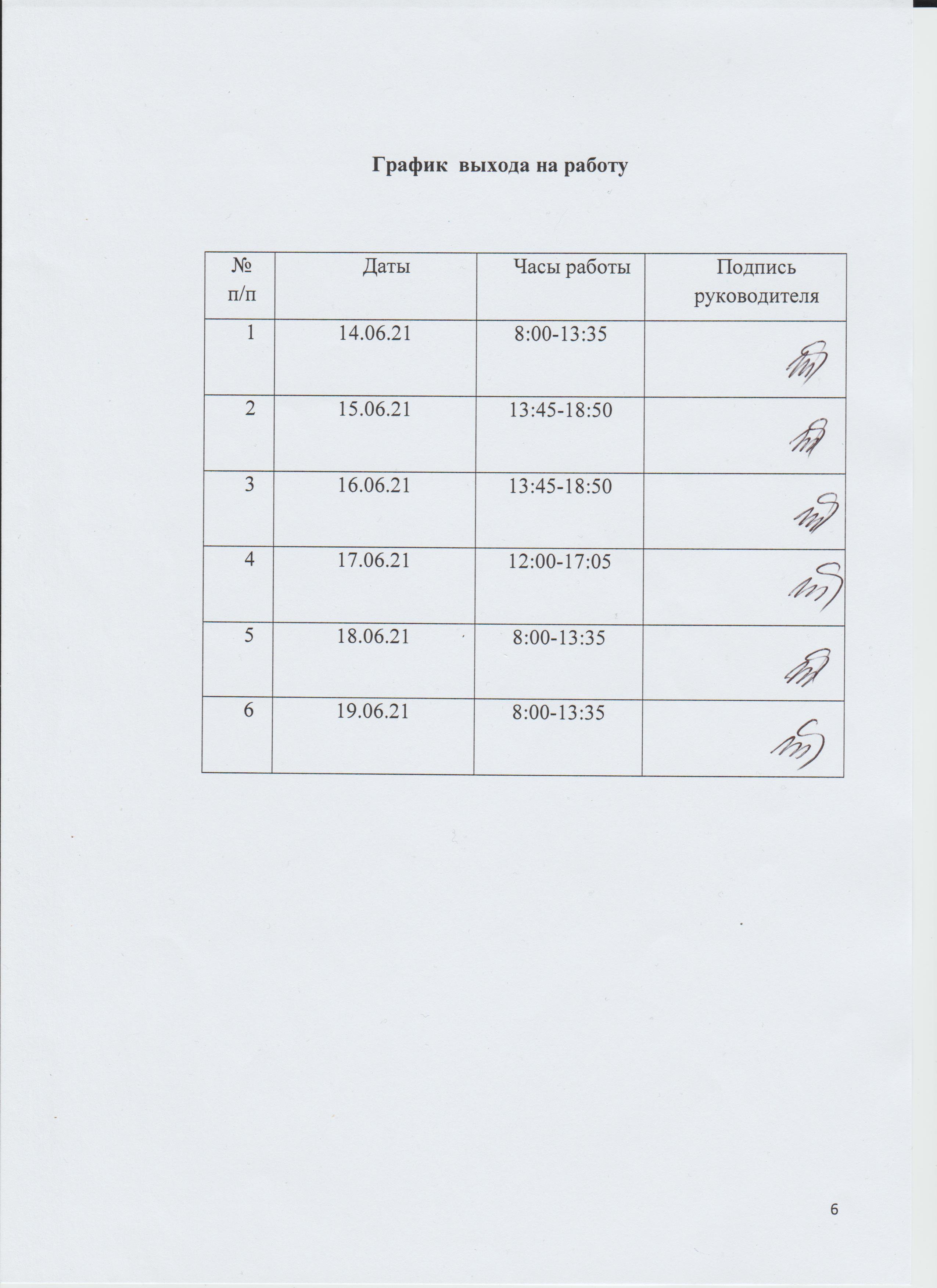 День 1 (14.06.21).Первый этап бактериологического исследования.  Забор материала для исследованияПриготовление простых и сложных питательных сред. Посев на питательные среды. Выделение чистой культуры.Правила техники безопасности1.Работа в микробиологической лаборатории требует строго соблюдать правила соблюдение этих правил необходимо для обеспечение личной безопасности и безопасности окружающих.2.Находиться и работать в лаборатории в халатах, колпаках и сменной обуви.3. Пользоваться только отведенным рабочим местом и оборудованием, как меньше ходить по лаборатории.4. Не принимать пищу.5. Не выносить материал, посуду, оборудование из лаборатории. 6. Соблюдать чистоту и опрятность.  До и после работы следует мыть руки и обрабатывать рабочий стол дезинфицирующим раствором.7. После работы с патогенным и условно патогенным материалом, инструменты, посуду, предметные стекла подлежат обеззараживанию в дезинфицирующем растворе, либо в автоклаве, любо в пламени спиртовки.8. Если разобьется посуда или разольется жидкость, содержащая заразный материал, необходимо сообщить об этом руководителю и тщательно все продезинфицировать.Инструктаж:  Инструктаж проводился на основе нормативно правового документа СанПин 1.3.2322-08. “Безопасность работы с микроорганизмами III-IV групп патогенности (опасности) и возбудителями паразитарных болезней. Санитарно-эпидемиологические правила”.Правила техники безопасности при работе в микробиологической лаборатории.Первый этап исследованияДля забора материала был взят мазок со старого хлеба с помощью специального тампона (рис. 1).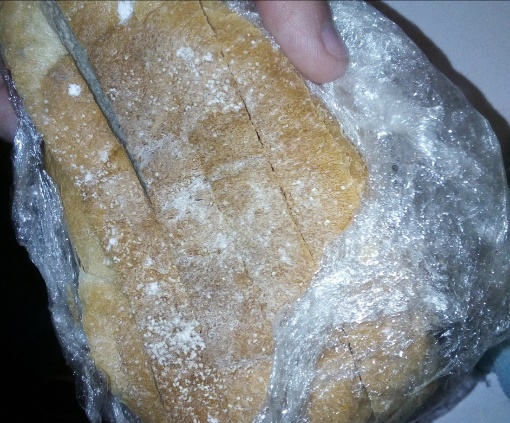  Рис. 1Для проведения исследования необходимо приготовить питательные среды, которые подходят для выращивания микроорганизмов. Для исследования были подготовлены следующие объекты:2. Вода из Енисея3(1). Плесень с хлеба3(2). Плесень с варенья4. Земля с огорода г.Зеленогорск;5(1). Плесень с ягодного варенья;5(2). Гнилая капуста;6(1). Вода из лужи;6(2). Мазки из носа и зева.Для посева данных м/о необходимо приготовить питательную среду Сабуро, она подходит для культивирования грибов (рис. 2).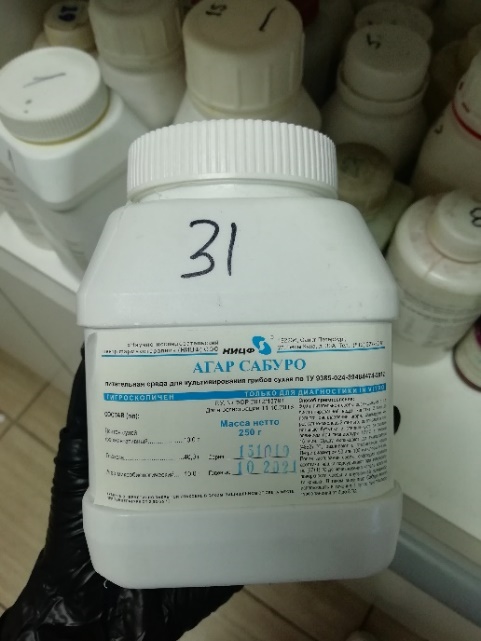 Рис. 2Способ приготовления для питательной среды: на весах взвешивают 6 грамм питательной среды (рис. 3), наливают 100мл воды в колбу и после эти ингредиенты смешивают и кипятят 2 минуты до полного расплавления агара. 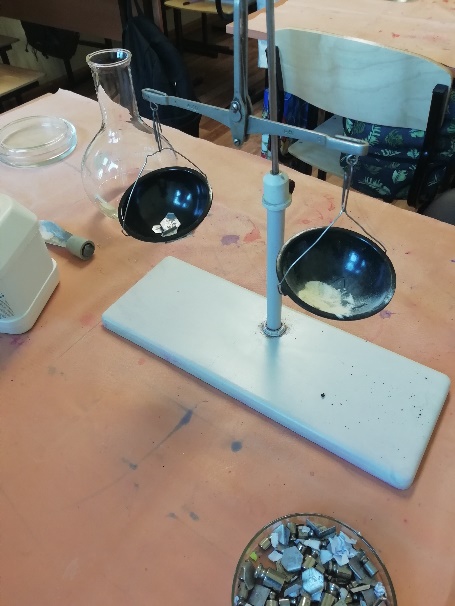 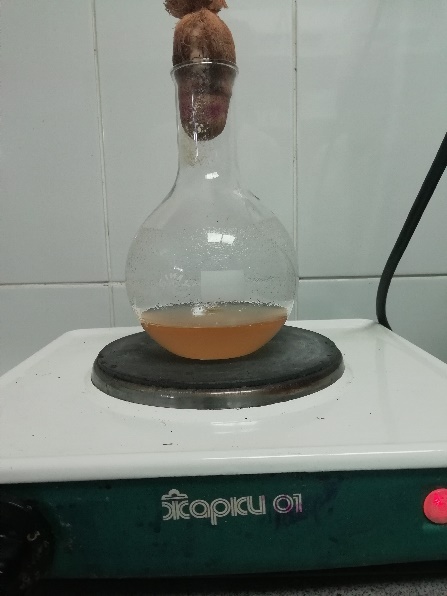 Рис. 3                                                     Рис. 4Далее приготовленную среду разливают по чашкам Петри, ждут застывания, подписывают.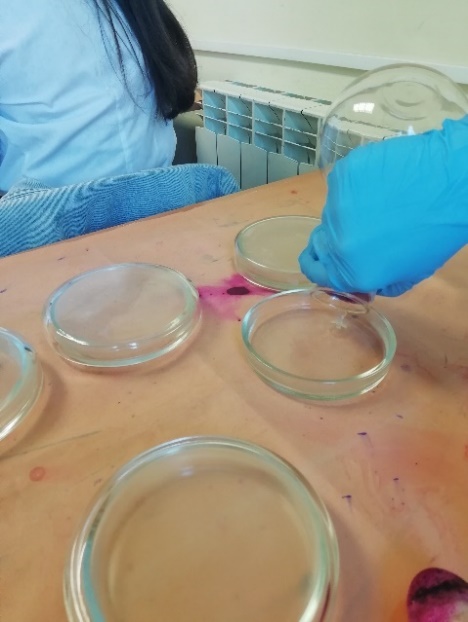 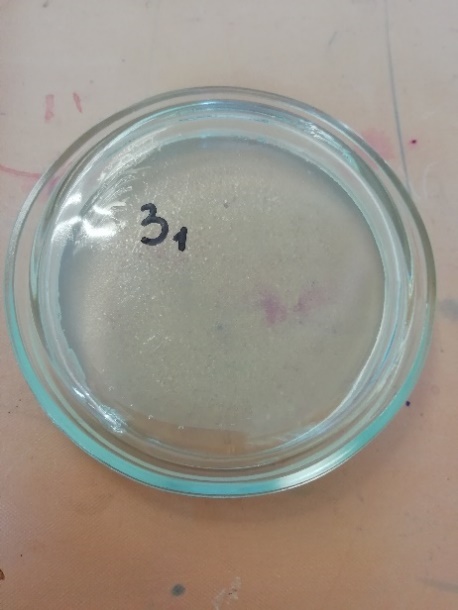   Рис. 5                                                                          Рис. 6Посев м/о: в левую руку взять крышку чашки Петри и нанести посевной материал на поверхность среду Сабуро.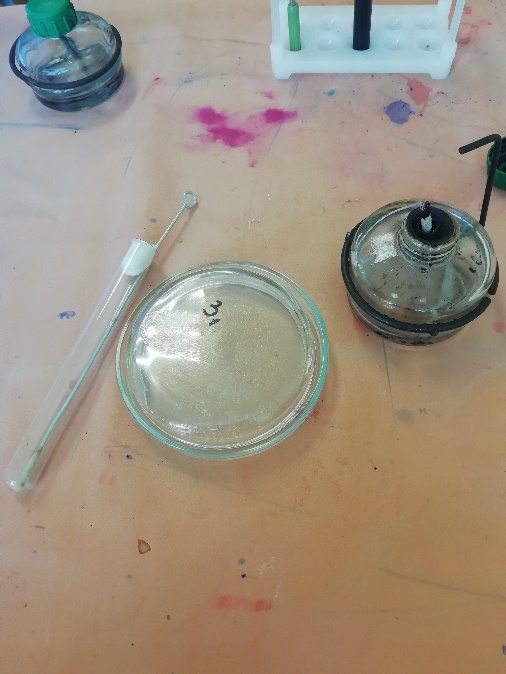  Рис.7После завершения всей работы необходимо убрать рабочее место, помыть колбы, протереть весы, утилизировать перчатки и все ненужное. Вывод: в ходе практической работы я изучила нормативно-правовые документы, произвела забор материала для исследования и первый этап бактериологического исследования. День 2 (15.06.21).Второй этап бактериологического исследования. Изучение культуральных и морфологических свойств.Изучение культуральных свойств (рис.8)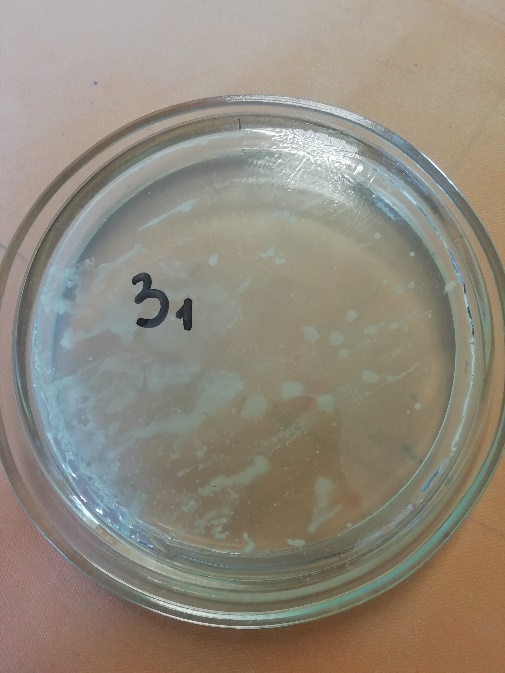  Рис. 8Изучение морфологических свойств микроорганизмов, окраска по Граму.
1.Приготовить фиксированный мазок.
2.На мазок положить фильтровальную бумагу и налить 1-2 капли генцианвиолета, окрасить в течение 1 минуты.
3.Удалить бумагу, слить краситель и, не промывая мазок водой, налить раствор Люголя на 1 минуту.
4.Краску слить и на мазок капнуть на 0,5 минуты этилового спирта (обесцвечивающий раствор).
5.Промыть препарат водой.
6.Окрасить разведенным фуксином (р-р сафранина) в течение 2 минут.
7.Промыть водой, подсушить и промикроскопировать.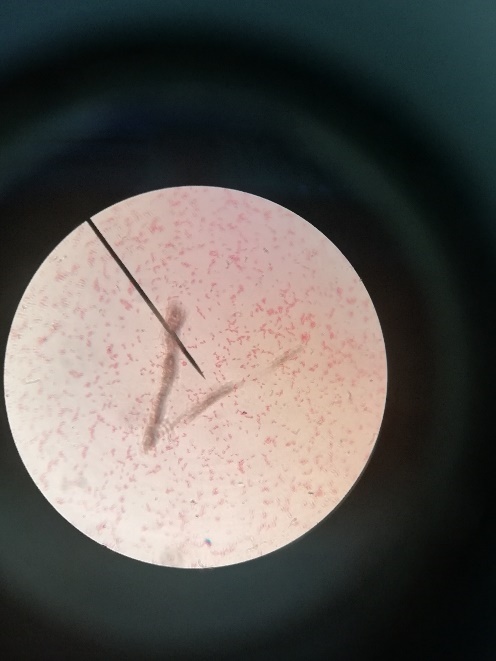 Рис. 9В ходе данной работы я выявила Гр(-) кишечные палочки, окрашенные в красный цвет.Окраска по Цилю – Нильсену для выявления спор.1.Приготовить фиксированный мазок. 2.На мазок положить кусочек фильтровальной бумаги и нанести 2-3 капли карболового фуксина Циля. 3.Удерживая стекло пинцетом подогреть над пламенем спиртовки до образования паров. 4.Добавить новую порцию красителя и подогреть еще два раза до образования паров. 5.Препарат промыть водой. 6.2-3- раза погрузить в 5% раствор серной кислоты для обесцвечивания. 7.Тщательно промыть водой. 8.Окрасить препарат метиленовым синим в течение 3-5 минут. 9.Промыть водой, просушить и промикроскопировать препарат с использованием иммерсионной системы.Кислоустойчивые бактерии окрашиваются в красный цвет, остальные в синий.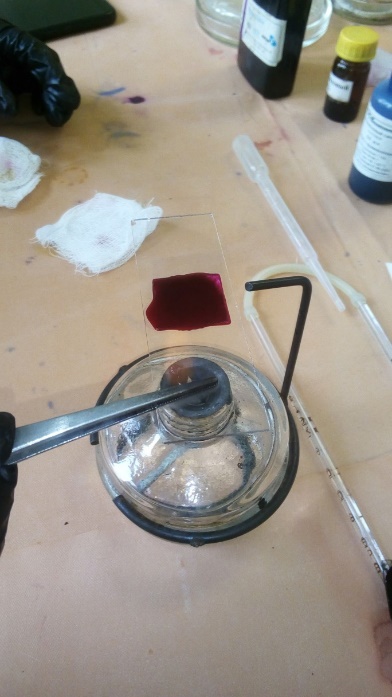 Рис. 10Изучила подвижность с помощью приготовленного препарата «раздавленная капля». 1. В пробирку с физиологическим раствором капают 1-2 капли метиленовой сини.2. В подкрашенный физ.раствор вносят петлей исследуемую культуру.3. На предметное стекло наносят большое каплю подкрашенной культуры и покрывают ее покровным стеклом. Осуществила посев на скошенный агар. Результаты исследования         
Вывод: провела второй этап бактериологического исследования, изучила культуральные, морфологические свойства, провела окраску по Цилю – Нильсену, а также «раздавленную каплю», осуществила посев на скошенный агар. День 3 (16.06.21).  Третий этап бактериологического исследования. Изучение чистой культуры (идентификация). Приготовление дифференциально-диагностических средЧтобы проверить чистоту культуры, сделала окраску по Граму. 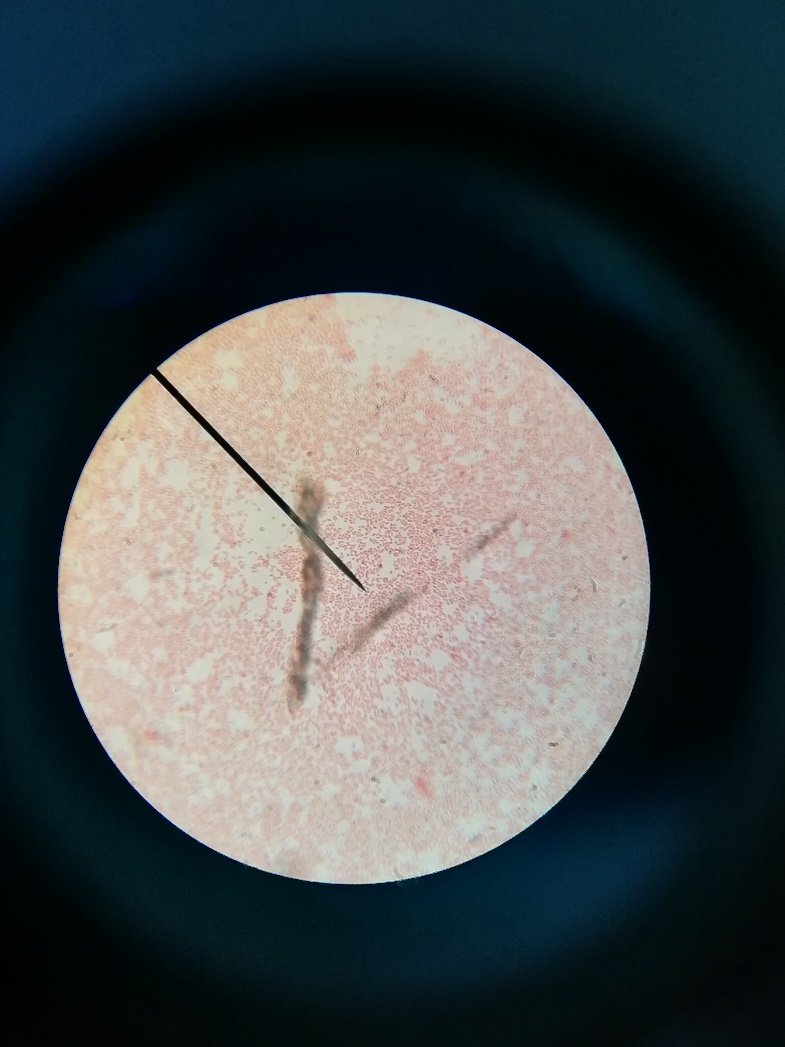 Рис. 11Приготовила дифференциально-диагностическую среду- Ацетатный агарСначала проводим расчет на 50 мл, для этого нам понадобится 0,875 грамма препарата и 50 мл дистиллированной воды, размешиваем. Кипятить в течение 2-3 минут до полного расплавления агара.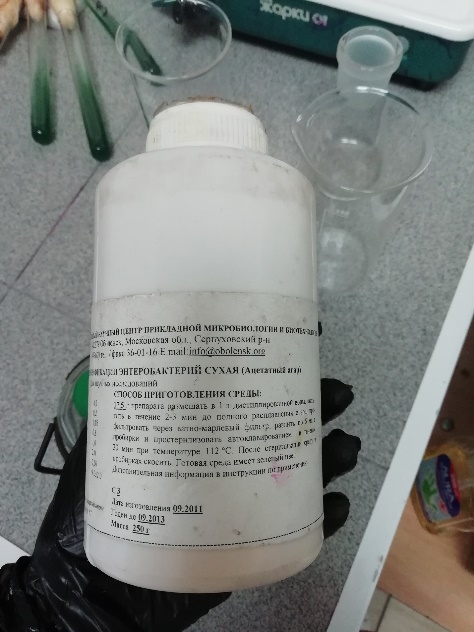 Рис. 12Проводим разлив приготовленной среды по пробиркам. 
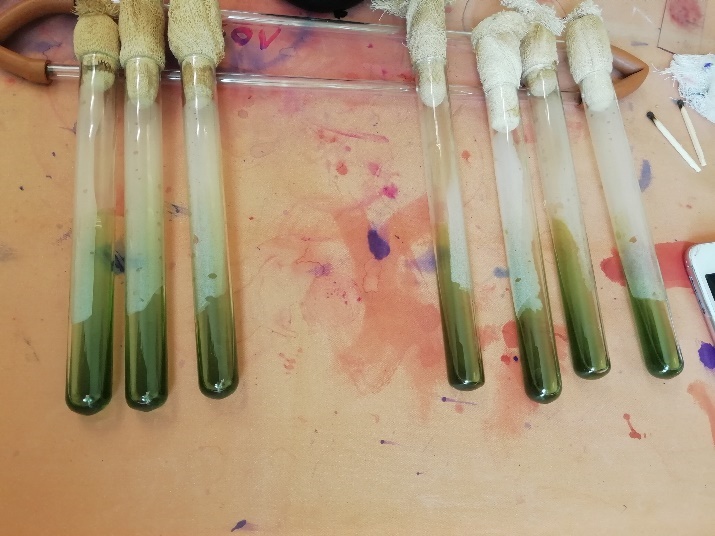 Рис. 13Сделала посев микроорганизмов на дифференциально-диагностические среды для изучения биохимических свойств.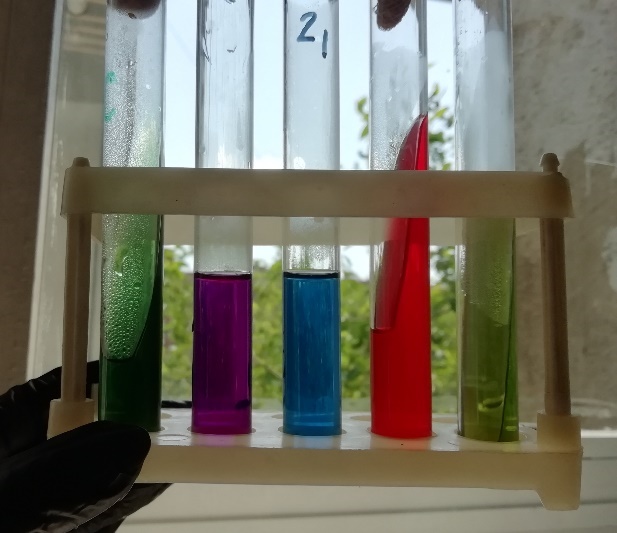 Рис. 14Вывод: провела третий этап бактериологического исследования, приготовила  дифференциально-диагностическую среду, осуществила посев.День 4 (17.06.21).Учет результатов биохимических свойств микроорганизмов.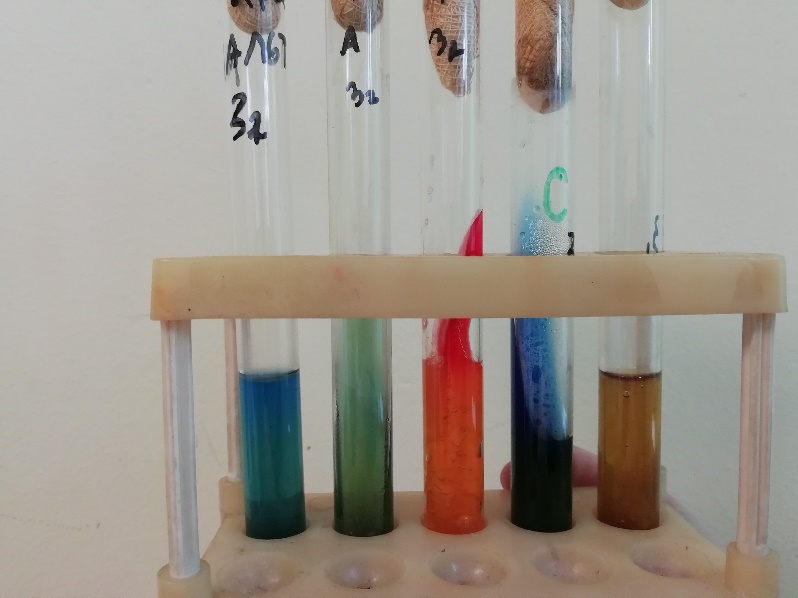 Рис. 15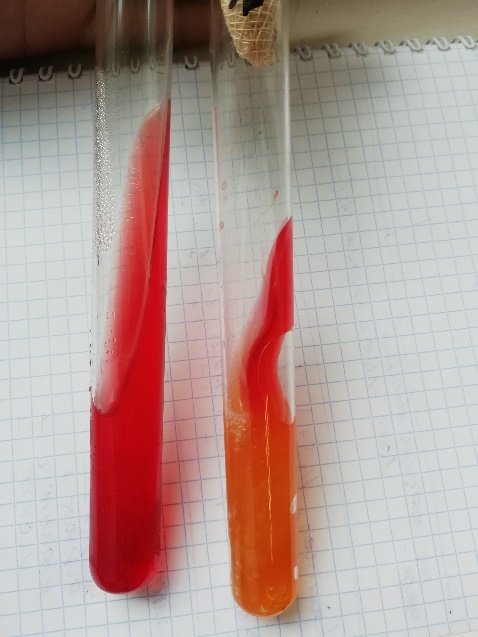 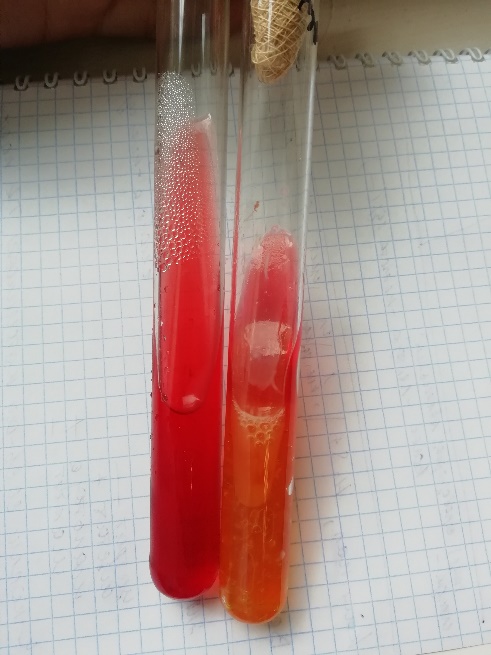 Рис. 16 – среда Клиглера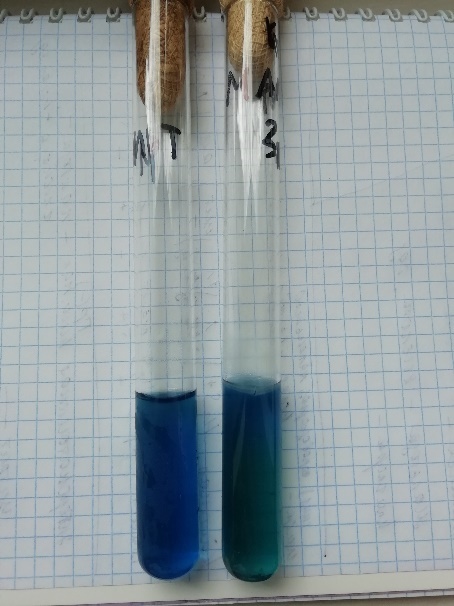 Рис. 17 – Мальтоза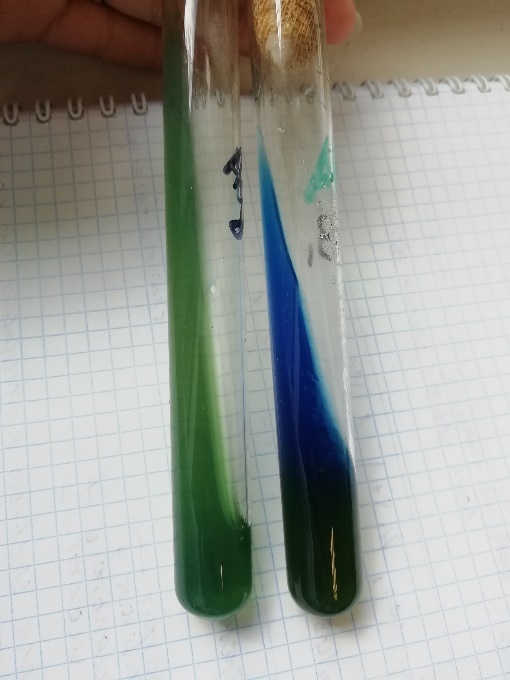 Рис. 18 – Ацетатный агар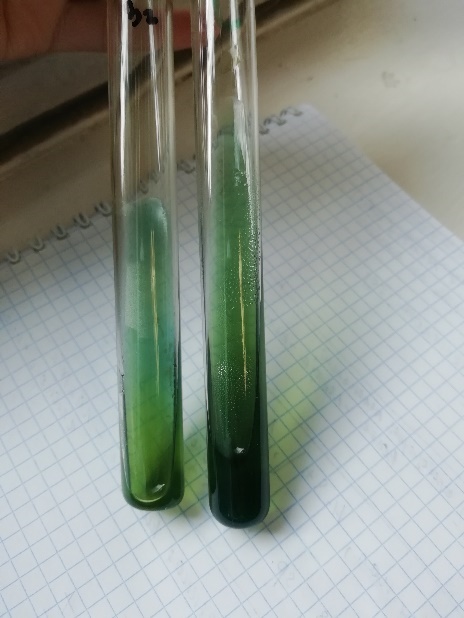 Рис. 19 – Цитрат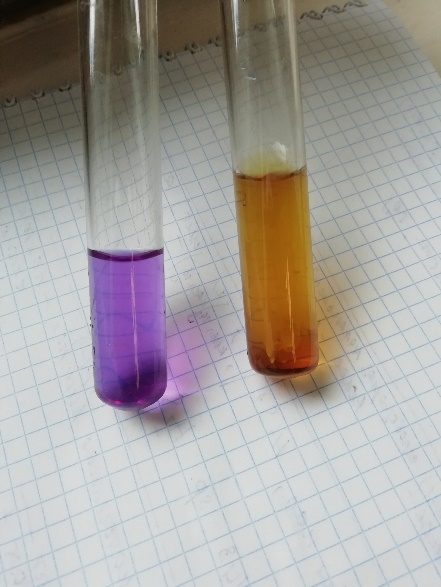 Рис. 20 - МаннитВывод: в ходе изучения бактериологических свойств м/о были выявлена эшерихии коли со свойствами патогенности: в среде Клиглера лактоза-, глюкоза+ образование газа, кислоты. Цитрат Симонса без изменений, среда Гисса с маннитом +, мальтоза+. Микроскопия: Грам(-) кишечные палочки. День 5 (18.06.21)Утилизация отработанного материла. Классификация медицинских отходов Стерилизация-полное освобождение объектов окр. среды от м/о и их спор.Способы стерилизации:1)физический (воздействие высокой t, УФ-лучей)2)химический (использование различных дезинфикантов, антисептиков)3)биологический (применение антибиотиков)Дезинфекция – уничтожение патогенных микробов в окружающей человека среде.Применяют механические (мытье рук с мылом и щеткой, влажная уборка помещений, стирка белья, проветривание помещений), физические (кипячение, сжигание, обработка паром (текучим и под давлением) с использованием автоклава, приводят к уничтожению патогенных микробов) и химические способы и средства (химические дезинфицирующие средства).ФломбированиеЭта стерилизация представляет собой прокаливание на пламени спиртовки. С помощью этого метода можно простерилизовать иглы и петли для посева, пинцет и др. Петлю или иглу поднести к пламени и держать до тех пор, пока она не покраснеет, после этого инструмент считается стерильным.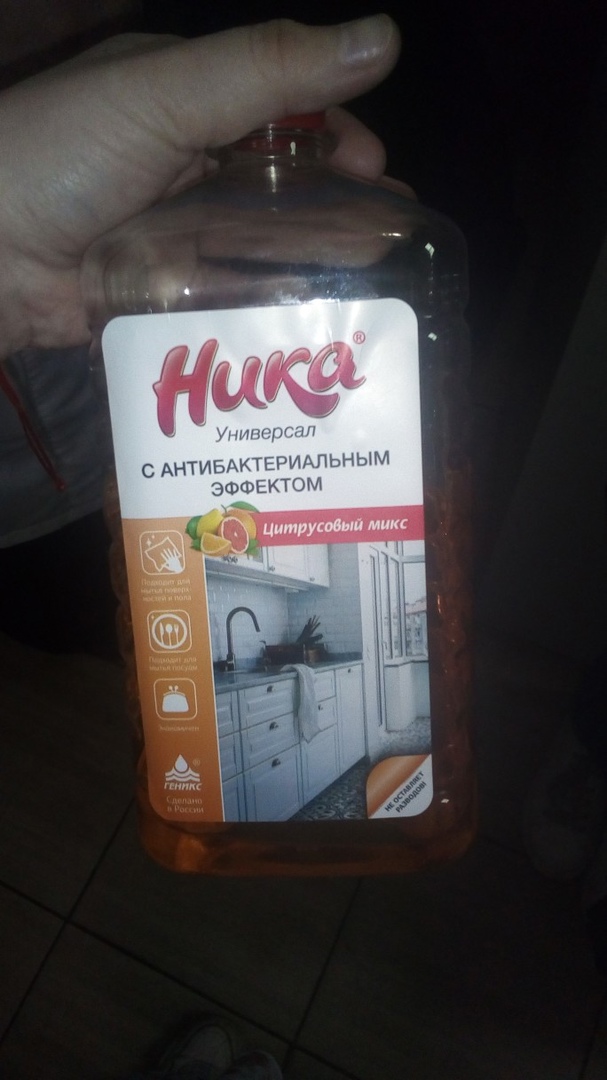 Рис. 21 – средство для обработки поверхностейДень 6 (19.06.21).Зачёт по учебной практике.Содержание практикиПЕРЕЧЕНЬ ПРАКТИЧЕСКИХ ЗАДАНИЙ, ВЫНОСИМЫХ НА ЗАЧЕТ ПО УЧЕБНОЙ ПРАКТИКЕПриготовление фиксированных мазковОкраска препарата по Грамму, спор, капсулПриготовление нативного препарата, для определения подвижностиПриготовление питательных сред.Посев на ЖПС, ППС.Подготовка посуды к стерилизации.Проведение дезинфекции лабораторного инструментария, посуды.ЛИСТ ЛАБОРАТОРНЫХ ИССЛЕДОВАНИЙОТЧЕТ ПО УЧЕБНОЙ ПРАКТИКЕФ.И.О. обучающегося _ Мурадова Эльвира Вугаровна	Группы 121  специальности   01.02.03 Лабораторная диагностика   Проходившего (ей) учебную практику с 14.06 по 19.06.2021 гЗа время прохождения практики мною выполнены следующие объемы работ:Цифровой отчет2.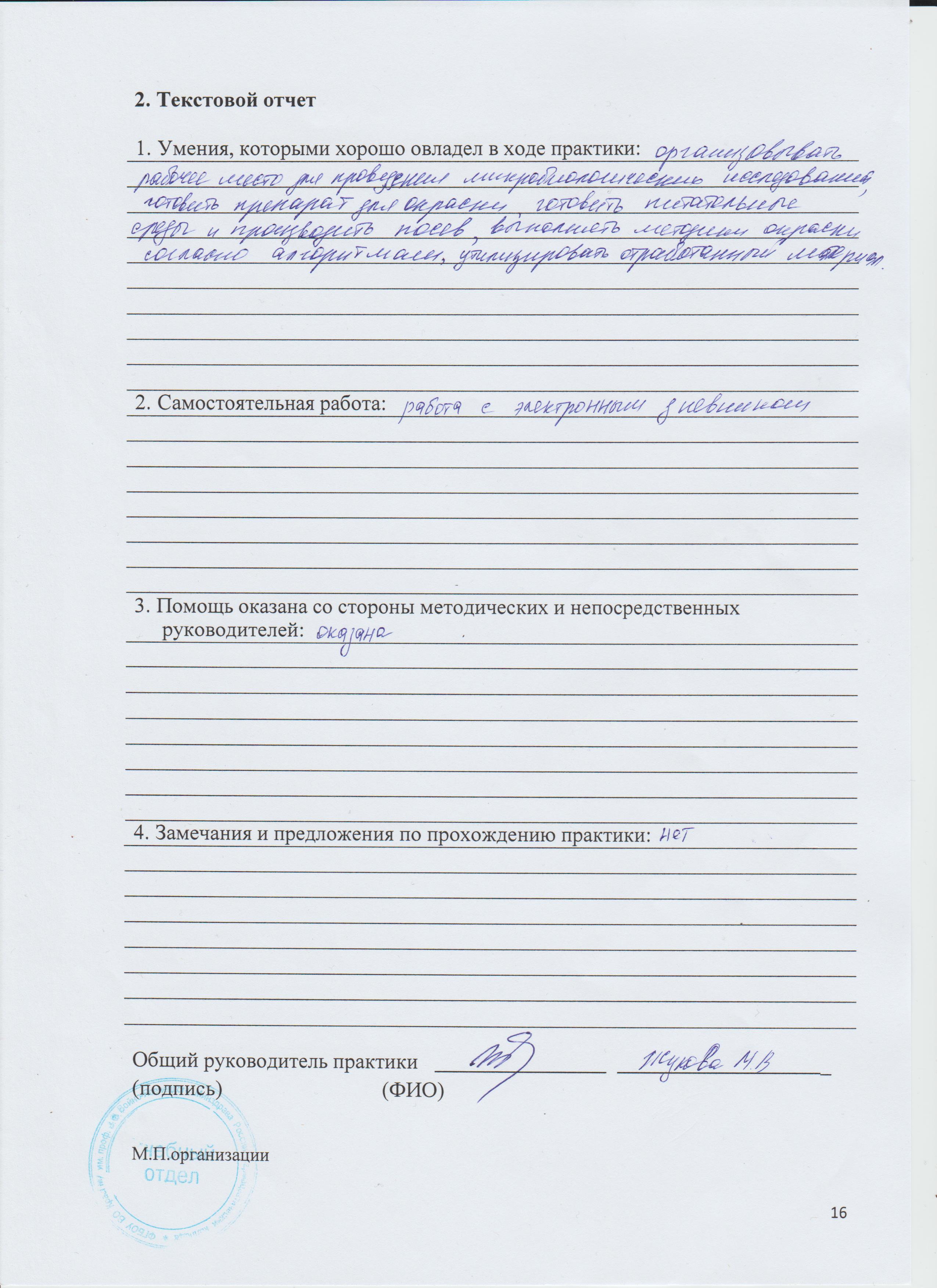 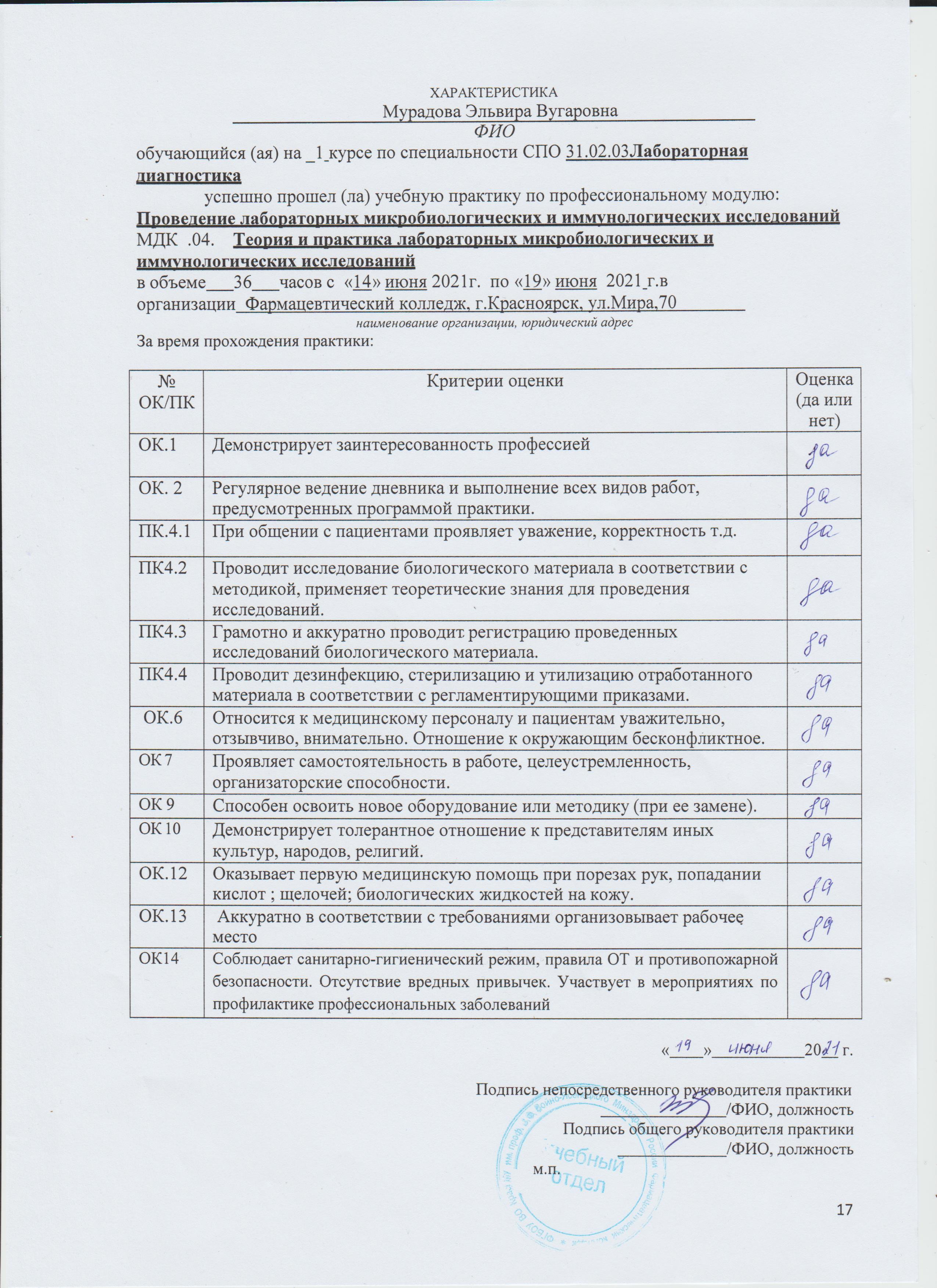 ЛИСТ СОГЛАСОВАНИЯ С РАБОТОДАТЕЛЯМИпрограммы учебной практики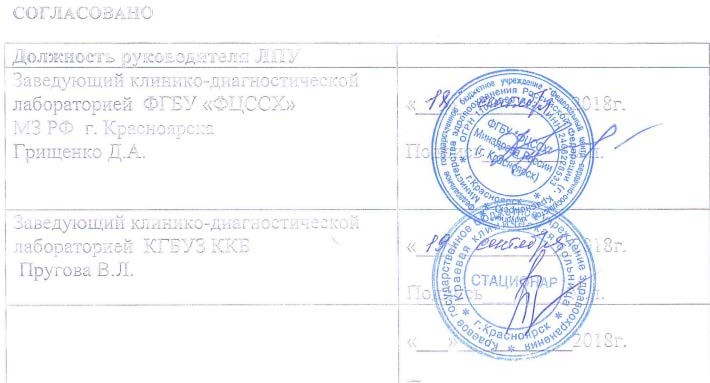 №Наименование разделов и тем практикиКоличествоКоличество№Наименование разделов и тем практикиднейчасов1.1 этап Забор материала для исследованияПриготовление простых и сложных   питательных сред. Посев на питательные среды. Выделение чистой культуры.Оформление дневника.1622 этап Изучение культуральных свойств. Изучение морфологических свойств.Оформление дневника.163 3 этап Изучение биохимических свойств. Оформление дневника.1644 этап Учет результатов.Оформление дневника.165Утилизация отработанного материала.Оформление дневника.166Зачет16ИтогоИтого636     Среда                                       НазначениеКесслераобнаружение бактерий группы кишечной палочкиЭндовыделение энтеробактерийМПАкультивирование большинства патогенных микробовСабурокультивирование грибов и дрожжей№Культур.св.Морф.ГрамСпорыКапсулыПодвижностьВывод2Роста нет-----Кишеч. пал. не обнаружены3S-тип, круг.форма,крем.Палочки--++Кишечная палочка4В высоком столбике вид “чечевичных зерен” с выделением газаКлостридии++++Клостридии5.1S-тип, круг.форма, выпук., крем., бел.Палочки++-+Бациллы5.2S-тип, круг. форма, выпук., бел.Палочки--++Кишечная палочка6.1S-тип, круг. форма, выпук., бел.Бациллы+++-Стрептобациллы6.2S-тип, круг. форма, выпук., бел.Стафилококк+---Стафилококк№Микр-яЛактозаГлюкозаМальтH2SМаннитЦитратАцетВывод2грам- палочкиКисл, газКисл, газ+++-+proteus3грам- палочки-Кисл, газ--+-+E.coli со св-ом патогенности4клостридии+-Кисл, газ+Кисл, газ--p.Clostridius sp.5.1грам- палочки-Кисл, газ-+---E. coli5.2грам- палочкиКисл, газКисл, газ+++--proteus6.1грам-палочкиКисл, газ++-+E. coli6.2+++++Bacilus sp.6.3грам+ кокки-------СтрептококкКласс опасностиХарактеристика морфологического составаКласс А (эпидемиологически безопасные отходы, по составу приближенные к ТБО)Отходы, не имеющие контакта с биологическими жидкостями пациентов, инфекционными больными. 
(Канцелярские принадлежности, упаковка, мебель, инвентарь, потерявшие потребительские свойства. Смет от уборки территории и т.д.)Класс Б (эпидемиологически опасные отходы)Инфицированные и потенциально инфицированные отходы. Материалы и инструменты, предметы, загрязненные кровью и/или другими биологическими жидкостями. Патологоанатомические отходы. Органические операционные отходы (органы, ткани и так далее), пищевые из инфекционных отделений, микробиологических, клинико-диагностических лабораторий, фармацевтических, отходы вивариев.Класс В (чрезвычайно эпидемиологически опасные отходы)Отходы лабораторий, фармацевтических и иммунобиологических производств, работающих с микроорганизмами 1-2 групп патогенности.
Отходы лечебно-диагностических подразделений фтизиатрических стационаров (диспансеров), загрязненные мокротой пациентов, отходы микробиологических лабораторий, осуществляющих работы с возбудителями туберкулезаКласс Г (токсикологически опасные отходы 1-4 классов опасности)Лекарственные, диагностические, дезинфицирующие средства, не подлежащие использованию. 

Ртутьсодержащие предметы, приборы и оборудование. Отходы сырья и продукции фармацевтических производств. Отходы от эксплуатации оборудования, транспорта, систем освещения и другиеКласс Д
(радиоактивные отходы)Все виды отходов в любом агрегатном состоянии, в которых содержание радионуклидов превышает допустимые уровни, установленные нормами радиационной безопасностиОбъекты стерилизацииМетоды стерилизацииtВремя Стеклянная посудаСухож. шкаф, автоклав160-180С127С1ч-150мин60минВатаСухож. шкаф, автоклав160С120С1ч30минПеревязочный материалСухож. шкаф, автоклав160С120С1ч30минИнъекционный материалАвтоклав, кипячение120С100С30мин1-2чРезиновые изделияДробная100СЧерез 24ч 2-3 разаВоздухУФ-радиация-2чШприцыАвтоклав, кипячение120С100С30мин1-2ч№ дн иВиды деятельностиПрактический опытУменияРаздел Общая микробиологияРаздел Общая микробиологияРаздел Общая микробиологияРаздел Общая микробиология1.Правила техники безопасности.Приготовление питательных сред для выделение чистой культуры. 3.Посев исследуемого материала.4.Оформление дневника.Готовить рабочее место для проведения лабораторных микробиологических исследований.Владеть техникой работы бактериальной петлей.Владеть техникой микроскопических исследованийОпределять вспомогательные структуры бактериальной клетки2.Изучение культуральных свойств.Приготовление дифференциально- диагностических сред. 3.Посев исследуемого материала.Изучение морфологических, тинкториальных свойств.Оформление дневника.Готовить рабочее место для проведения лабораторных микробиологических исследований.Владеть техникой работы бактериальной петлей.Владеть техникой микроскопических исследованийРабота с биологическим материалом Производить посев	петлей3.1.Изучение чистой культуры. 2.Приготовление фиксированного мазка Физическим методом.3.Окраска препарата по ГР. 4. Изучение тинкториальных свойств.5.Приготовление питательных сред для изучения биохимических свойств 6.Оформление дневника.Готовить рабочее место для проведения лабораторных микробиологических исследований.Владеть техникой микроскопических исследований Владеть техникой работы бактериальной петлей.Работа с биологическим материалом Работа	сэлектроприборам и, термостатом и другим оборудованием4Изучение выделенной культуры.Изучение биохимических свойств.Оформление дневников.Готовить рабочее место для проведения лабораторных микробиологических исследований.Владеть техникой микроскопических исследований.	Владеть техникой работы бактериальной петлей.Работа с биологическим материалом5Учет результатовУтилизация отработанного материала.Оформление дневников.Готовить рабочее место для проведения лабораторных микробиологических исследований.Техника посевов на ППС и ЖПСОценивать биохимические свойства6.ЗачетГотовить рабочее место для проведения лабораторных микробиологическихисследований. Техника посевовИсследования.Количество исследований по дням практики.Количество исследований по дням практики.Количество исследований по дням практики.Количество исследований по дням практики.Количество исследований по дням практики.Количество исследований по дням практики.итогоИсследования.123456изучение нормативных документов11прием, маркировка, регистрация биоматериала.11Организация рабочего места111115Приготовление простых и сложных питательных сред.112Приготовление сложных питательных сред.112Посев на питательные среды1113Изучение культуральных свойств.11Изучение морфологических свойств11Определение подвижности микроорганизмов11Определение спор11Изучение биохимических свойств (сахаролитических)112Изучение биохимических свойств(протеолитических)11Утилизация отработанного материала.111115№Виды работКо л- во1.-изучение нормативных документов, регламентирующих санитарно- противоэпидемический режим в КДЛ:12.- прием, маркировка, регистрация биоматериала.- определение тинкториальных свойств643.- приготовление питательных сред64.- посев исследуемого материала на плотные питательные среды65.-изучение культуральных свойств26.-изучение морфологических и тинкториальных свойств27.-изучение биохимических свойств18.Учет результатов исследования.19.проведение мероприятий по стерилизации и дезинфекции лабораторной посуды, инструментария, средств защиты;- утилизация отработанного материала.5